Copii cu dificultăți în interacțiunea socială       și comunicare, comportamente  repetitive și probleme de sănătate ?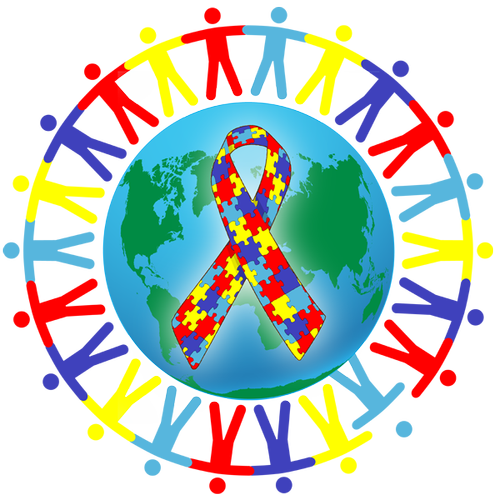 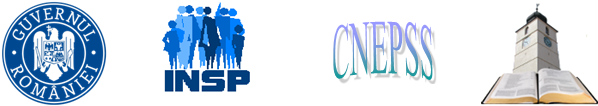 